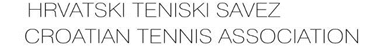 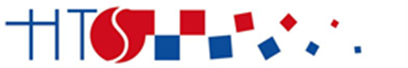 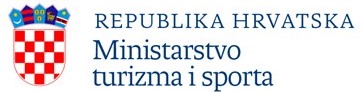 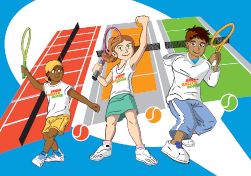 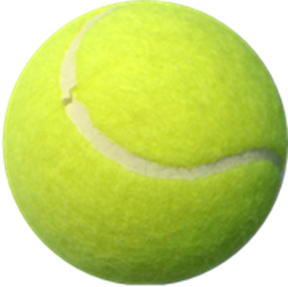                                                                                                                                                                          potpis                                             Više o programu www.hts.hrRASPORED ODRŽAVANJA TRENINGARASPORED ODRŽAVANJA TRENINGARASPORED ODRŽAVANJA TRENINGADAN I VRIJEMETENISKI KLUB KONTAKT 